Уважаемые жители г. Чаплыгина и  Чаплыгинского района!Продолжается вакцинация против гриппа взрослого и детского населения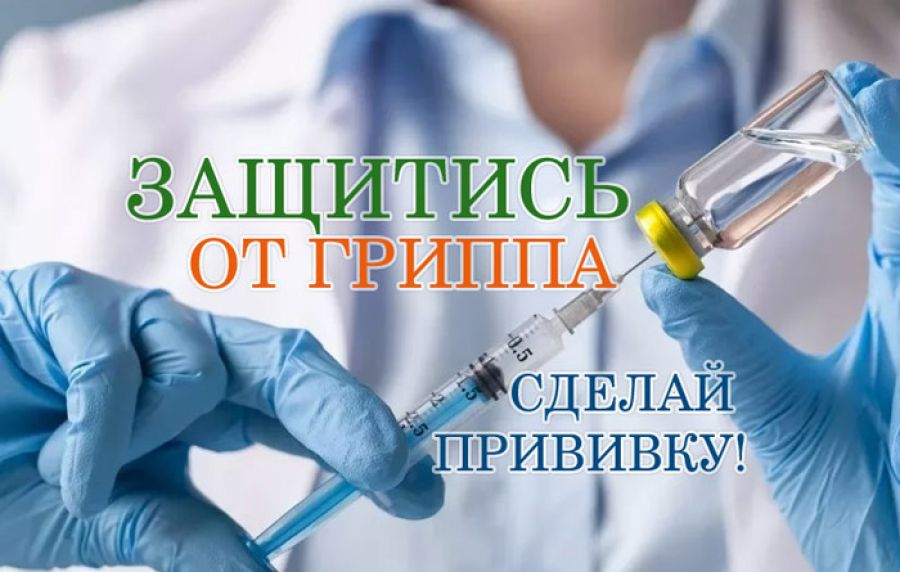 В ГУЗ «Чаплыгинскую РБ» поступила вторая партия вакцины против гриппа «Совигрипп» для   иммунизации взрослого  населения.Основным методом предупреждения и борьбы с гриппом по-прежнему остается ВАКЦИНАЦИЯ.Напоминаем, что бесплатной иммунизации против гриппа подлежат:-  дети с 6 месяцев, учащиеся 1 - 11 классов; -  обучающиеся в профессиональных образовательных организациях и  образовательных организациях высшего образования; -   взрослые, работающие по отдельным профессиям и должностям (работники медицинских и образовательных организаций, транспорта, коммунальной сферы, социальные работники);-    беременные женщины; -    взрослые старше 60 лет; -    лица, подлежащие призыву на военную службу; -    лица с хроническими заболеваниями, в том числе с заболеваниями легких, сердечно-сосудистыми заболеваниями, метаболическими нарушениями и ожирением.Со всеми вопросами о вакцинации обращаться к участковому врачу-терапевту, участковому врачу-педиатру или фельдшеру ФАПа по месту жительства.За справкой обращаться в регистратуру по тел. 2-16-47, 2-14-57, 2-29-95